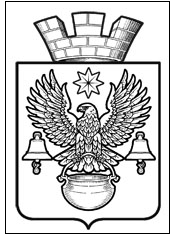 ПОСТАНОВЛЕНИЕАДМИНИСТРАЦИИ  КОТЕЛЬНИКОВСКОГО ГОРОДСКОГО ПОСЕЛЕНИЯ                 КОТЕЛЬНИКОВСКОГО МУНИЦИПАЛЬНОГО   РАЙОНА  ВОЛГОГРАДСКОЙ ОБЛАСТИот  10.10.2016                                                №863О результатах проведения публичных слушаний	Руководствуясь ст. 46 Градостроительного Кодекса РФ, Положением «О порядке организации и проведения публичных слушаний в Котельниковском городском поселении Котельниковского муниципального района Волгоградской области», утвержденным решением Совета народных депутатов Котельниковского городского поселения от 24.02.2011 г. № 81/373, ст. 28 Федерального закона от 06.10.2003г. № 131-ФЗ «Об общих принципах организации местного самоуправления в Российской Федерации», Уставом Котельниковского городского поселения, материалами о результатах проведения публичных слушаний от 05.10.2016г., администрация Котельниковского городского поселенияПОСТАНОВЛЯЕТ:Утвердить документацию по проектам  планировки и межевания объекта «Вынос участков ВЛ 110кВ Котельниково-Шебалинская, расположенных в зоне жилой застройки жилого района «Дубовая роща» г. Котельниково Волгоградской области», подготовленную ИП Наумкин В.Н. Опубликовать постановление в средствах массовой информации.Постановление вступает в силу с момента его подписания.Глава Котельниковского городского поселения                                                                                       А.Л.Федоров